Информация для родителей 
об образовании в Великобритании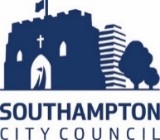 Раннее образованиеВсе 3–4-летние дети имеют право на субсидированное дошкольное образование до 15 часов в неделю каждый семестр, что составляет 570 часов в год. Этим субсидированием можно воспользоваться в семестр, когда ребёнку исполнилось 3 года, в детском саду, яслях или у няней, зарегистрированных в управлении по стандартам в образовании, опеки и стандартам в образовании и опеке (Ofsted — Office for Standards in Education, Children's Services and Skills).2-летние дети, чьи родители отвечают соответствующим критериям (www.southampton.gov.uk/schools-learning/pre-school/eligibility-criteria), также могут получать субсидированное дошкольное образование до 15 часов в неделю каждый семестр, что составляет 570 часов в год.3–4-летние дети, доход родителей которых превышает эквивалент оплаты 16 часов труда по минимальной заработной плате, имеют право на дополнительные 15 часов в неделю.Несмотря на то, что это субсидируемое образование, вы должны будете оплачивать питание и дополнительные расходы.Очень важно, чтобы ваш ребенок посещал все занятия.Для получения более подробной информации и помощи в поиске дошкольного образования или службы по уходу за ребёнком, пожалуйста, посетите страницу по уходу за детьми в справочнике Саутгемптона (Southampton Information Directory) https://sid.southampton.gov.ukОбязательный школьный возрастДети в возрасте от 5 до 16 лет имеют право на бесплатное обучение в государственной школе.Образование является обязательным и закон возлагает обязанность на родителей, чтобы их дети получали полное школьное образование.Дети могут начать дневную форму обучения в сентябре в начале учебного года, в котором им исполняется 5 лет, и юридически обязаны находиться на дневной форме обучения в начале семестра при достижении 5-летнего возраста.https://www.gov.uk/schools-admissions/school-starting-ageДети заканчивают обязательное образование в последнюю пятницу июня учебного года, в котором им исполняется 16 лет.Система образования ВеликобританииУчебный год делится на три семестра: осенний, весенний и летний. Примерно в середине каждого семестра предусмотрена неделя школьных каникул.Даты семестров немного меняются каждый год, но учебный год длится с начала сентября до конца июля. Даты семестров в Саутгемптоне можно найти по адресу: https://www.southampton.gov.uk/schools-learning/in-school/Обязательное образование делится на два уровня: начальное (primary) и среднее (secondary), и начальное образование можно получить либо в Primary School (классы с «приёмного» по 6), либо в Infant School (классы с «приёмного» по 2) и затем в Junior School (классы с 3 по 6).Школы распределяют детей по классам. Смотрите таблицу ниже.Учебная программа разделена на блоки под названием Key Stages («Ключевые этапы»). Смотрите таблицу ниже.Детей регулярно проверяют на предмет оценки их прогресса.Действует также единая государственная программа оценки (экзаменов). Смотрите таблицу ниже.Дети обучаются по единой государственной учебной программе. Таким образом они получают одинаковые знания.К концу каждого летнего семестра школа должна написать отчет о прогрессе в обучении вашего ребенка и предложить обсудить его с вами.Заявление на место в школеЗаявление на место в школе необходимо подавать онлайн на http://www.southampton.gov.uk/schools-learning/find-school/apply-school/Для этого вам понадобится адрес электронной почты.Вы можете получить доступ к Интернету бесплатно в публичных библиотеках.После поступления ребёнка в школу, если вы хотите её сменить, необходимо подать заявление в текущем учебном году.Каждый сентябрь приёмная комиссия предлагает родителям следующих детей, которые, по имеющимся данным, проживают в городе, подать заявление на место в школе:Дети, которые имеют право на бесплатное место в школе в приёмном классе со следующего сентября.Дети 2-го класса, посещающие Infant School.Дети 6-го класса, посещающие Junior или Primary School.Для подачи заявления существуют строгие сроки, о которых вы будете уведомлены членами приёмной комиссии.Вы должны подать заявление на обучение ребенка в приёмном классе, даже если он посещает детский сад/ясли, находящийся на той же территории, что и школа.Телефон приёмной комиссии: 023 8083 3004.В приёмной комиссии вам предложат место в выбранной вами школе, при наличии такового. Если в выбранной вами школе мест нет, вам будет предложено место в школе, ближайшей к месту вашего проживания. В отсутствие других договорённостей ваш ребенок обязан занять это место.До конца учебного года ваш ребенок будет находиться в списке ожидания вашей предпочтительной школы, место в которой мы не смогли предложить.После того как вы подали заявление, пожалуйста, держите приёмную комиссию в курсе любых изменений домашнего адреса.Вы обязаны записать ребенка в предложенную школу, 
в противном случае вы незаконно лишаете ребенка образования.Посещаемость в школеДети обязаны посещать школу каждый день, когда та открыта.Вы обязаны оповещать школу каждый раз, указав причину, когда ребенок не может прийти, если только его отсутствие не было согласовано заранее. Если вы этого не сделаете, администрация школы обязана связаться с вами.Ваш ребенок может пропустить школу только в том случае, если он слишком болен для посещения занятий. Для всех других случаев вы должны заранее заполнить форму прошения и запросить разрешение директора.Школа может попросить вас предоставить медицинские доказательства болезни вашего ребенка.Пропуск учебных занятий. Учебный год уже предусматривает 13 недель школьных каникул. Если вы хотите забрать ребёнка из школы во время семестра, вы должны получить разрешение директора. Сделать это можно только если:Вы заранее подали прошение директору школы (как родитель, с которым обычно проживает ребенок).Есть исключительные обстоятельства.Пожалуйста, обратите внимание, если прошение удовлетворено, решение о количестве дней отсутствия ребёнка принимает директор. Это не автоматическое право.Родители, которые не следят за тем, что их дети посещают школу, нарушают закон и могут быть подвержены возбуждению против них судебных исков.При каждом, заранее не оговоренным отсутствии ребёнка в школе, администрация школы обязана вас об этом оповестить. Родители могут подвергнуться штрафу, если они забрали ребёнка из школы во время семестра без разрешения школы.Если посещаемость вашего ребенка становится постоянной проблемой, сотрудник управления по вопросам образования (Education Welfare Officer) может связаться с вами, чтобы помочь разрешить проблему. Именно сотрудники управления по вопросам образования имеют мандат на судебное преследование родителей от имени органом местного самоуправления (Council).Если ваш ребенок не зачислен в школу и никаких других договорённостей нет, он подпадает под правительственное определение «ребенка, лишённого образования», и местные органы власти примут меры, при необходимости в судебном порядке, для обеспечения того, чтобы ваш ребенок получал образование.Дополнительную информацию можно найти на сайте правительства: https://www.gov.uk/school-attendance-absence/legal-action-to-enforce-school-attendanceПренебрежение образованием и потребностями в развитии вашего ребенка может служить поводом для обращения в службу защиты детей.Особые образовательные потребности и инвалидностьВсе школы в Саутгемптоне имеют одинаковое обязательство в обучении учеников с особыми образовательными потребностями и инвалидностью. От школ ожидается, что они будут оказывать поддержку детям и молодым людям с дополнительными потребности.Большинство детей и молодых людей с особыми образовательными потребностями и инвалидностью посещают общеобразовательные школы. Если у вас есть опасения по поводу потребностей вашего ребенка, при первом же случае поговорите с его классным учителем о корректировках, которые могут быть внесены для его обучения, или наличии дополнительной поддержки.Служба поддержки учеников с образовательными потребностями и инвалидностью Саутгемптона (Southampton Special Educational Needs and Disability Information Advice and Support Service — SENDIASS) может предоставить дополнительную информацию. Данная служба предназначена для людей, проживающих в Саутгемптоне, и с ними можно связаться следующим образом:Телефон доверия: 	0300 303 2677 
E-mail:			southamptoniass@roseroad.org.uk
Онлайн-запрос: 	https://www.southamptonsendiass.info/contact/Информация, которую родители обязаны предоставить в школыЧтобы записать ребенка в школу, вам будет предложено заполнить форму регистрации ученика, в которой запрашивается широкий спектр информации, включая:Его полное имя, пол и дату рождения.Название и адрес его последней школы, если таковая была.Имя и адрес каждого родителя.Подробную информацию о том, с кем и где он проживает. Вы обязаны незамедлительно оповестить школу о переезде (смене адреса) или если ребёнок теперь проживает с кем-то ещё.Контактные телефонные номера родителей.Информацию об общем состоянии здоровья ребенка, аллергиях и диетических потребностях, потому что школы обязаны предоставить все необходимое для поддержки учеников. Если состояние здоровья вашего ребенка не позволяет ему получить доступ к образованию, пожалуйста, обсудите со школой возможность введения индивидуального плана медицинской поддержки.Этническую принадлежность и владение языками.Информацию об особых образовательных потребностях и об инвалидности.Копию свидетельства о рождении ребенка.Когда ваш ребенок меняет школу, вы обязаны предоставить следующую информацию, которую школы в свою очередь обязаны по закону предоставить местным властям:Будущий адрес ребенка.Имя родителя, с которым он будет жить, и дату, когда ученик, как ожидается, начнет жить по новому адресу (если применимо).Название новой школы (если применимо) и дату, когда он начнёт посещать эту школу, если известно.Студенты университетов, покидающие Великобританию со своими детьми, 
должны заранее оповестить их школы.Дети школьного возраста, трудовая занятость и успеваемостьСамый ранний возраст, с которого ребенок может работать неполный рабочий день, составляет 13 лет, при этом действуют строгие ограничения.Если ваш ребенок обязательного школьного возраста, вы обязаны обратиться в городской совет Саутгемптона (Southampton City Council) за разрешением на работу ребенка, согласно местным нормативным актам. Дополнительную информацию можно найти по адресу:  https://www.southampton.gov.uk/schools-learning/employ-teach/Ваш ребенок не может отсутствовать в школе из-за работы.Если ваш ребенок принимает участие в ТВ-программах, модельном бизнесе или театральных постановках, вы обязаны обратиться в городской совет Саутгемптона (Southampton City Council) для получения соответствующей лицензии. Дополнительную информацию можно найти по адресу: https://www.southampton.gov.uk/schools-learning/employ-teach/child-performance-licensingЕсли вы хотите, чтобы ваш ребенок пропустил занятия в школе по причине выступления, вы должны сначала получить разрешение директора школы вашего ребенка.Бесплатное школьное питаниеВсе дети, обучающихся в классах приёмный (R), 1 и 2 автоматически имеют право на бесплатное школьное питание в соответствии с действующими механизмами государственного финансирования. Если вы получаете соответствующие пособия, то и в старших классах ваш ребёнок может получать бесплатное питание. Пожалуйста, уточните в школе ребёнка, если он имеет на это право.ВозрастКлассУчебная программа Key Stages Национальная программа оценкиУровень обучения4–5R (Приёмный)Early Years («Ранние годы»)НачальныйНачальный5–61KS1Контрольная проверка фонетики.Начальный6–72KS1Единые государственные тесты по английскому языку, математике и естественным наукам.НачальныйНачальный7–83KS2Начальный8–94KS2Начальный9–105KS2Начальный10–116KS2Единые государственные тесты по английскому языку и математике.  Начальный11–127KS3Средний12–138KS3Средний13–149KS3Средний14–1510KS4Средний15–1611KS4Дети сдают экзамены GCSE или другие единые государственные экзамены.Средний